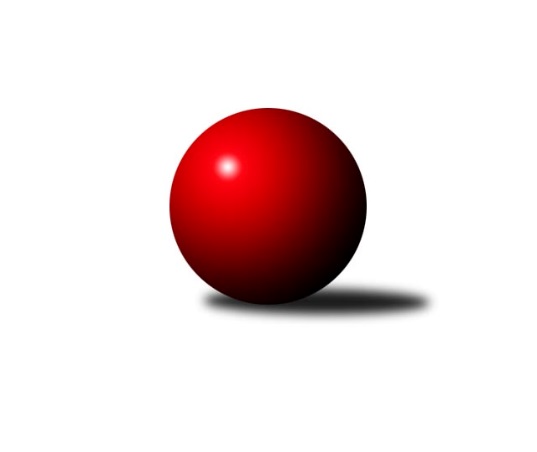 Č.12Ročník 2022/2023	5.3.2023Nejlepšího výkonu v tomto kole: 1284 dosáhlo družstvo: SKK Náchod AVýchodočeská divize dorostu 2022/2023Výsledky 12. kolaSouhrnný přehled výsledků:TJ Jiskra Hylváty A	- TJ Lokomotiva Trutnov A	6:2	1122:1007		22.1.KK V. Mýto A	- TJ Tesla Pardubice A	8:0	1150:986		5.3.SKK Náchod A	- TJ Lokomotiva Č. Třebová A		dohrávka		22.3.Tabulka družstev:	1.	TJ Jiskra Hylváty A	10	8	1	1	62 : 18 	 	 1212	17	2.	SKK Náchod A	9	6	0	3	43 : 29 	 	 1195	12	3.	KK Svitavy A	9	4	1	4	38 : 34 	 	 1162	9	4.	TJ Tesla Pardubice A	9	4	1	4	30 : 42 	 	 1044	9	5.	TJ Lokomotiva Trutnov A	9	4	0	5	31 : 41 	 	 1154	8	6.	TJ Lokomotiva Č. Třebová A	9	3	1	5	34 : 38 	 	 1131	7	7.	KK V. Mýto A	11	1	2	8	26 : 62 	 	 1064	4Podrobné výsledky kola:	 TJ Jiskra Hylváty A	1122	6:2	1007	TJ Lokomotiva Trutnov A	Vojtěch Morávek	 	 215 	 221 		436 	 2:0 	 315 	 	164 	 151		Matěj Kulich	Imamaddin Babayev	 	 145 	 160 		305 	 0:2 	 387 	 	171 	 216		Michal Turek	Kryštof Vavřín	 	 187 	 194 		381 	 2:0 	 305 	 	142 	 163		Leoš Doležalrozhodčí: Jan VenclNejlepší výkon utkání: 436 - Vojtěch Morávek	 KK V. Mýto A	1150	8:0	986	TJ Tesla Pardubice A	Kristián Bodor	 	 177 	 188 		365 	 2:0 	 359 	 	158 	 201		Kamil Dvořák	Kamila Bodorová	 	 230 	 194 		424 	 2:0 	 339 	 	177 	 162		Monika Nováková	Nikola Stráníková	 	 180 	 181 		361 	 2:0 	 288 	 	144 	 144		Vít Musilrozhodčí: Josef LedajaksNejlepší výkon utkání: 424 - Kamila BodorováPořadí jednotlivců:	jméno hráče	družstvo	celkem	plné	dorážka	chyby	poměr kuž.	Maximum	1.	Vojtěch Morávek 	TJ Jiskra Hylváty A	424.10	296.3	127.8	7.8	6/6	(447)	2.	Anthony Šípek 	TJ Jiskra Hylváty A	424.00	286.9	137.1	7.3	4/6	(453)	3.	Petr Doubek 	SKK Náchod A	419.50	289.6	129.9	6.3	4/6	(469)	4.	Michal Turek 	TJ Lokomotiva Trutnov A	411.83	292.7	119.1	9.5	6/6	(454)	5.	Karolína Kolářová 	TJ Lokomotiva Č. Třebová A	411.60	281.6	130.0	8.2	5/5	(457)	6.	Lucie Zelinková 	KK Svitavy A	405.53	288.1	117.4	11.4	5/5	(426)	7.	Adam Krátký 	KK Svitavy A	400.75	277.7	123.1	9.1	4/5	(440)	8.	Jiří Komprs 	TJ Jiskra Hylváty A	394.00	280.0	114.0	9.3	4/6	(430)	9.	Leoš Doležal 	TJ Lokomotiva Trutnov A	378.21	276.8	101.4	11.8	6/6	(444)	10.	Lucie Marešová 	TJ Lokomotiva Č. Třebová A	370.27	273.7	96.5	16.6	5/5	(402)	11.	Nikola Stráníková 	KK V. Mýto A	364.86	262.1	102.8	14.1	7/7	(407)	12.	Kristián Bodor 	KK V. Mýto A	364.50	256.8	107.7	14.1	5/7	(463)	13.	Lukáš Pail 	KK Svitavy A	364.40	261.6	102.8	17.1	5/5	(425)	14.	Matěj Kulich 	TJ Lokomotiva Trutnov A	364.21	265.0	99.2	14.6	6/6	(420)	15.	Kamil Dvořák 	TJ Tesla Pardubice A	361.75	264.2	97.6	13.1	5/5	(404)	16.	Martin Jireček 	SKK Náchod A	354.75	256.5	98.3	15.3	4/6	(387)	17.	Vít Musil 	TJ Tesla Pardubice A	350.40	253.8	96.6	16.1	5/5	(429)	18.	Štěpán Třasák 	TJ Lokomotiva Č. Třebová A	350.20	256.5	93.7	16.1	5/5	(399)	19.	Kamila Bodorová 	KK V. Mýto A	343.97	249.2	94.8	15.3	7/7	(424)	20.	Monika Nováková 	TJ Tesla Pardubice A	340.52	249.8	90.7	17.7	5/5	(411)		Jan Majer 	SKK Náchod A	473.00	324.0	149.0	4.0	1/6	(473)		Veronika Kábrtová 	SKK Náchod A	471.00	311.0	160.0	1.0	1/6	(471)		Danny Tuček 	SKK Náchod A	468.75	311.0	157.8	4.0	2/6	(529)		Andrea Prouzová 	SKK Náchod A	409.00	293.0	116.0	5.0	1/6	(409)		Jan Vízdal 	KK Svitavy A	407.13	279.3	127.9	8.6	2/5	(445)		Tomáš Doucha 	SKK Náchod A	401.00	269.7	131.3	6.3	3/6	(452)		Kryštof Vavřín 	TJ Jiskra Hylváty A	398.08	276.2	121.9	10.4	3/6	(432)		Lukáš Hejčl 	SKK Náchod A	381.17	263.0	118.2	12.8	2/6	(426)		Vojtěch Majer 	SKK Náchod A	381.00	282.0	99.0	11.5	2/6	(382)		Kristýna Bártová 	SKK Náchod A	368.00	280.0	88.0	17.0	1/6	(368)		Martin Mareš 	TJ Lokomotiva Č. Třebová A	357.00	268.3	88.7	18.3	1/5	(375)		Martin Doucha 	SKK Náchod A	353.00	273.0	80.0	19.0	1/6	(353)		Tomáš Lokvenc 	KK V. Mýto A	339.00	250.0	89.0	13.0	1/7	(339)		Said Babayev 	TJ Jiskra Hylváty A	336.00	246.0	90.0	21.0	1/6	(336)		Petr Zima 	KK V. Mýto A	332.67	258.2	74.5	20.5	2/7	(341)		Jan Žemlička 	TJ Jiskra Hylváty A	316.00	247.0	69.0	21.0	1/6	(316)		Imamaddin Babayev 	TJ Jiskra Hylváty A	306.00	233.0	73.0	17.0	2/6	(307)		Anna Chaloupková 	TJ Tesla Pardubice A	275.00	214.0	61.0	28.0	1/5	(275)Sportovně technické informace:Starty náhradníků:registrační číslo	jméno a příjmení 	datum startu 	družstvo	číslo startu
Hráči dopsaní na soupisku:registrační číslo	jméno a příjmení 	datum startu 	družstvo	Program dalšího kola:13. kolo12.3.2023	ne	9:00	TJ Lokomotiva Trutnov A - KK Svitavy A (dohrávka z 9. kola)	21.3.2023	út	15:00	TJ Lokomotiva Trutnov A - TJ Tesla Pardubice A	22.3.2023	st	16:00	SKK Náchod A - TJ Lokomotiva Č. Třebová A (dohrávka z 12. kola)	26.3.2023	ne	9:00	TJ Lokomotiva Č. Třebová A - TJ Jiskra Hylváty A	26.3.2023	ne	9:00	KK Svitavy A - SKK Náchod A				-- volný los -- - KK V. Mýto A	Nejlepší šestka kola - absolutněNejlepší šestka kola - absolutněNejlepší šestka kola - absolutněNejlepší šestka kola - absolutněNejlepší šestka kola - dle průměru kuželenNejlepší šestka kola - dle průměru kuželenNejlepší šestka kola - dle průměru kuželenNejlepší šestka kola - dle průměru kuželenNejlepší šestka kola - dle průměru kuželenPočetJménoNázev týmuVýkonPočetJménoNázev týmuPrůměr (%)Výkon5xDanny TučekNáchod4549xVojtěch MorávekHylváty1174367xKarolína KolářováČ. Třebová4382xKamila BodorováV. Mýto A114.844248xVojtěch MorávekHylváty4365xDanny TučekNáchod107.164542xKamila BodorováV. Mýto A4247xMichal TurekTrutnov103.853872xTomáš DouchaNáchod4198xKarolína KolářováČ. Třebová103.384385xPetr DoubekNáchod4114xKryštof VavřínHylváty102.24381